به نام ایزد  دانا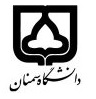 (کاربرگ طرح درس)                   تاریخ بهروز رسانی: دی 1400              دانشکده     علوم انسانی                                               نیمسال اول سال تحصیلی 1400-1401بودجهبندی درسمقطع: کارشناسی□  کارشناسی ارشد□  دکتری□مقطع: کارشناسی□  کارشناسی ارشد□  دکتری□مقطع: کارشناسی□  کارشناسی ارشد□  دکتری□تعداد واحد: نظری... عملی...تعداد واحد: نظری... عملی...فارسی: ادیان هند 2فارسی: ادیان هند 2نام درسپیشنیازها و همنیازها:پیشنیازها و همنیازها:پیشنیازها و همنیازها:پیشنیازها و همنیازها:پیشنیازها و همنیازها:لاتین:  Hinduism (2)لاتین:  Hinduism (2)نام درسشماره تلفن اتاق:شماره تلفن اتاق:شماره تلفن اتاق:شماره تلفن اتاق:مدرس/مدرسین: جعفر فلاحیمدرس/مدرسین: جعفر فلاحیمدرس/مدرسین: جعفر فلاحیمدرس/مدرسین: جعفر فلاحیمنزلگاه اینترنتی:منزلگاه اینترنتی:منزلگاه اینترنتی:منزلگاه اینترنتی:پست الکترونیکی: fallahijafar@gmail.comپست الکترونیکی: fallahijafar@gmail.comپست الکترونیکی: fallahijafar@gmail.comپست الکترونیکی: fallahijafar@gmail.comبرنامه تدریس در هفته و شماره کلاس:  دوشنبه 10-12برنامه تدریس در هفته و شماره کلاس:  دوشنبه 10-12برنامه تدریس در هفته و شماره کلاس:  دوشنبه 10-12برنامه تدریس در هفته و شماره کلاس:  دوشنبه 10-12برنامه تدریس در هفته و شماره کلاس:  دوشنبه 10-12برنامه تدریس در هفته و شماره کلاس:  دوشنبه 10-12برنامه تدریس در هفته و شماره کلاس:  دوشنبه 10-12برنامه تدریس در هفته و شماره کلاس:  دوشنبه 10-12اهداف درس: آشنایی با ادیان سرزمین هنداهداف درس: آشنایی با ادیان سرزمین هنداهداف درس: آشنایی با ادیان سرزمین هنداهداف درس: آشنایی با ادیان سرزمین هنداهداف درس: آشنایی با ادیان سرزمین هنداهداف درس: آشنایی با ادیان سرزمین هنداهداف درس: آشنایی با ادیان سرزمین هنداهداف درس: آشنایی با ادیان سرزمین هندامکانات آموزشی مورد نیاز: سامانۀ ادوبی کانکت (گوشی هوشمند – لب تاپ)امکانات آموزشی مورد نیاز: سامانۀ ادوبی کانکت (گوشی هوشمند – لب تاپ)امکانات آموزشی مورد نیاز: سامانۀ ادوبی کانکت (گوشی هوشمند – لب تاپ)امکانات آموزشی مورد نیاز: سامانۀ ادوبی کانکت (گوشی هوشمند – لب تاپ)امکانات آموزشی مورد نیاز: سامانۀ ادوبی کانکت (گوشی هوشمند – لب تاپ)امکانات آموزشی مورد نیاز: سامانۀ ادوبی کانکت (گوشی هوشمند – لب تاپ)امکانات آموزشی مورد نیاز: سامانۀ ادوبی کانکت (گوشی هوشمند – لب تاپ)امکانات آموزشی مورد نیاز: سامانۀ ادوبی کانکت (گوشی هوشمند – لب تاپ)امتحان پایانترمامتحان میانترمارزشیابی مستمر(کوئیز)ارزشیابی مستمر(کوئیز)فعالیتهای کلاسی و آموزشیفعالیتهای کلاسی و آموزشینحوه ارزشیابینحوه ارزشیابی51515درصد نمرهدرصد نمره- بهار، مهرداد، ادیان آسیایی، چشمه- شایگان، داریوش، ادیان و مکاتب فلسفی هند (2ج)، امیرکبیر- سن، ک. م.، هندوئیسم، ترجمۀ ع. پاشایی، فکر روز.- ناس، جان بی.، تاریخ جامع ادیان، ترجمۀ علی اصغر حکمت، علمی فرهنگی- داتا و چاترجی، معرفی مکتبهای فلسفی هند، ترجمۀ فرناز ناظرزادۀ کرمانی، ادیان و مذاهب- شمس، محمد جواد و دیگران، ادیان هند، سمت-داسگوپتا، سورندراناته، سیر تحول عرفان هندی، ترجمۀ ابوالفضل محمودی، سمت- بهار، مهرداد، ادیان آسیایی، چشمه- شایگان، داریوش، ادیان و مکاتب فلسفی هند (2ج)، امیرکبیر- سن، ک. م.، هندوئیسم، ترجمۀ ع. پاشایی، فکر روز.- ناس، جان بی.، تاریخ جامع ادیان، ترجمۀ علی اصغر حکمت، علمی فرهنگی- داتا و چاترجی، معرفی مکتبهای فلسفی هند، ترجمۀ فرناز ناظرزادۀ کرمانی، ادیان و مذاهب- شمس، محمد جواد و دیگران، ادیان هند، سمت-داسگوپتا، سورندراناته، سیر تحول عرفان هندی، ترجمۀ ابوالفضل محمودی، سمت- بهار، مهرداد، ادیان آسیایی، چشمه- شایگان، داریوش، ادیان و مکاتب فلسفی هند (2ج)، امیرکبیر- سن، ک. م.، هندوئیسم، ترجمۀ ع. پاشایی، فکر روز.- ناس، جان بی.، تاریخ جامع ادیان، ترجمۀ علی اصغر حکمت، علمی فرهنگی- داتا و چاترجی، معرفی مکتبهای فلسفی هند، ترجمۀ فرناز ناظرزادۀ کرمانی، ادیان و مذاهب- شمس، محمد جواد و دیگران، ادیان هند، سمت-داسگوپتا، سورندراناته، سیر تحول عرفان هندی، ترجمۀ ابوالفضل محمودی، سمت- بهار، مهرداد، ادیان آسیایی، چشمه- شایگان، داریوش، ادیان و مکاتب فلسفی هند (2ج)، امیرکبیر- سن، ک. م.، هندوئیسم، ترجمۀ ع. پاشایی، فکر روز.- ناس، جان بی.، تاریخ جامع ادیان، ترجمۀ علی اصغر حکمت، علمی فرهنگی- داتا و چاترجی، معرفی مکتبهای فلسفی هند، ترجمۀ فرناز ناظرزادۀ کرمانی، ادیان و مذاهب- شمس، محمد جواد و دیگران، ادیان هند، سمت-داسگوپتا، سورندراناته، سیر تحول عرفان هندی، ترجمۀ ابوالفضل محمودی، سمت- بهار، مهرداد، ادیان آسیایی، چشمه- شایگان، داریوش، ادیان و مکاتب فلسفی هند (2ج)، امیرکبیر- سن، ک. م.، هندوئیسم، ترجمۀ ع. پاشایی، فکر روز.- ناس، جان بی.، تاریخ جامع ادیان، ترجمۀ علی اصغر حکمت، علمی فرهنگی- داتا و چاترجی، معرفی مکتبهای فلسفی هند، ترجمۀ فرناز ناظرزادۀ کرمانی، ادیان و مذاهب- شمس، محمد جواد و دیگران، ادیان هند، سمت-داسگوپتا، سورندراناته، سیر تحول عرفان هندی، ترجمۀ ابوالفضل محمودی، سمت- بهار، مهرداد، ادیان آسیایی، چشمه- شایگان، داریوش، ادیان و مکاتب فلسفی هند (2ج)، امیرکبیر- سن، ک. م.، هندوئیسم، ترجمۀ ع. پاشایی، فکر روز.- ناس، جان بی.، تاریخ جامع ادیان، ترجمۀ علی اصغر حکمت، علمی فرهنگی- داتا و چاترجی، معرفی مکتبهای فلسفی هند، ترجمۀ فرناز ناظرزادۀ کرمانی، ادیان و مذاهب- شمس، محمد جواد و دیگران، ادیان هند، سمت-داسگوپتا، سورندراناته، سیر تحول عرفان هندی، ترجمۀ ابوالفضل محمودی، سمتمنابع و مآخذ درسمنابع و مآخذ درستوضیحاتمبحثشماره هفته آموزشیهندوئیسم کلاسیک و حماسی1مشخصههای ایین بگوته2انواع شیواپرستی3انواع شیواپرستی4رقص شیوا و هنر هندی5راماینه6بگودگیتا7چارواکه 8هند میانی و درشنههای ششگانه9دورۀ مدرسی – سوترهها - دستهبندی درشنههای هندی10مشترکات درشنههای هندی11ودانته – شنکره و منابعِ او12شنکره و هستی شناسی ودانتهای – مقایسه با رامانوجه13درشنۀ سانکیه14درشنۀ یوگه15دین سیک16